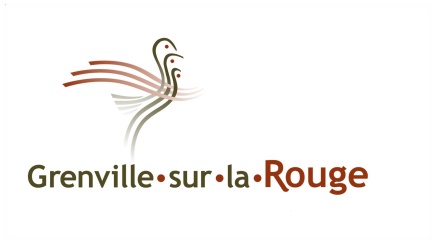 Le 28 juillet 2022AVIS DE TRAVAUX : RUE PRINCIPALE, CALUMETLa municipalité souhaite informer les citoyens de la rue Principale, dans le secteur Calumet, que les travaux de deuxième couche d'asphalte reprennent à partir du 08 août prochain et se poursuivront jusqu'au 10 août inclusivement.Les travaux se dérouleront comme suit :8 août 2022 : Mobilisation de l'entrepreneur, préparation de la rue, enlèvement des rampes d’accès charretière et démantèlement des services existants.9 août 2022 : Correction des sections de pavage endommagées et début d'application de la deuxième couche d'asphalte.10 août 2022 : Poursuite et finalisation des travaux d'application de la deuxième couche d'asphalte.À moins d'imprévus ou de conditions extrêmes, les travaux devront être complétés le 10 août 2022. Nous vous tiendrons informés en cas de changement.En raison des travaux, prendre note que certaines entrées charretières pourront être inaccessibles pour une durée moyenne de 45 minutes.Pour votre sécurité, veuillez respecter la signalisation en place pendant toute la durée des travaux de construction.Merci de votre compréhension.DIRECTION DES TRAVAUX PUBLICS